Science Journal: Pill Bug Investigation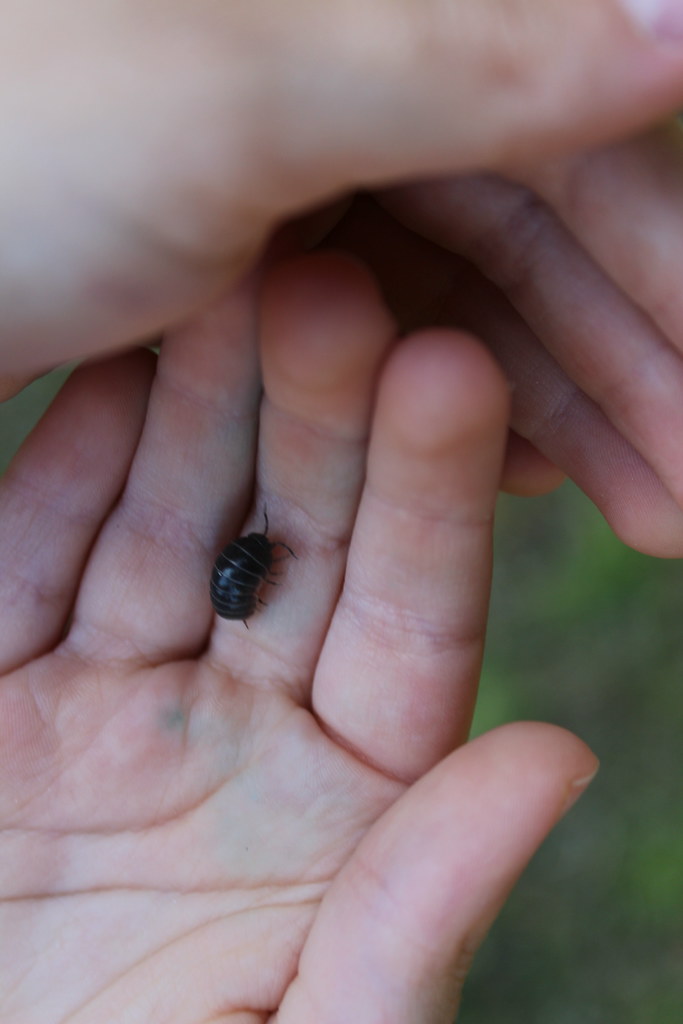 Name: __________________________________										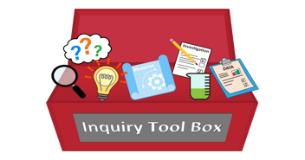 Getting Started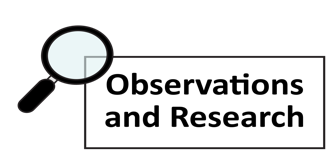 We would like to learn more about_________________________________________________________.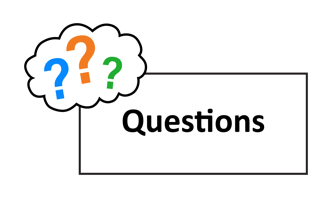 The question we will investigate is __________________________________________________________.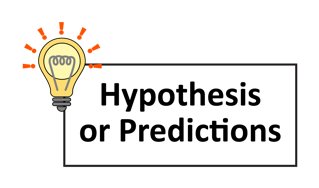 We predict pill bugs will eat 											 because 																		___________________ .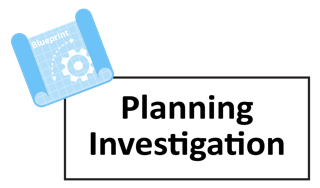 We think we should______________________________________________________________________________________________________________________________________because_____________________________________________________________________________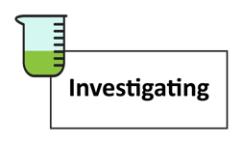 Day 1								Date:			What did you see the pill bugs doing today?Describe what their food looks like today.Day 2								Date:		What did you see the pill bugs doing today?Describe what the food in the habitat looks like today.Day 3								Date:						What did you see the pill bugs doing today?Describe what the food in the habitat looks like today.Day 4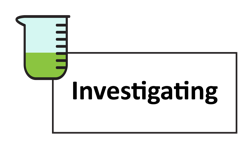 Day 4								Date:						What did you see the pill bugs doing today?Describe what the food in the habitat looks like today.Day 5Day 5								Date:						What did you see the pill bugs doing today?Describe what the food in the habitat looks like today.